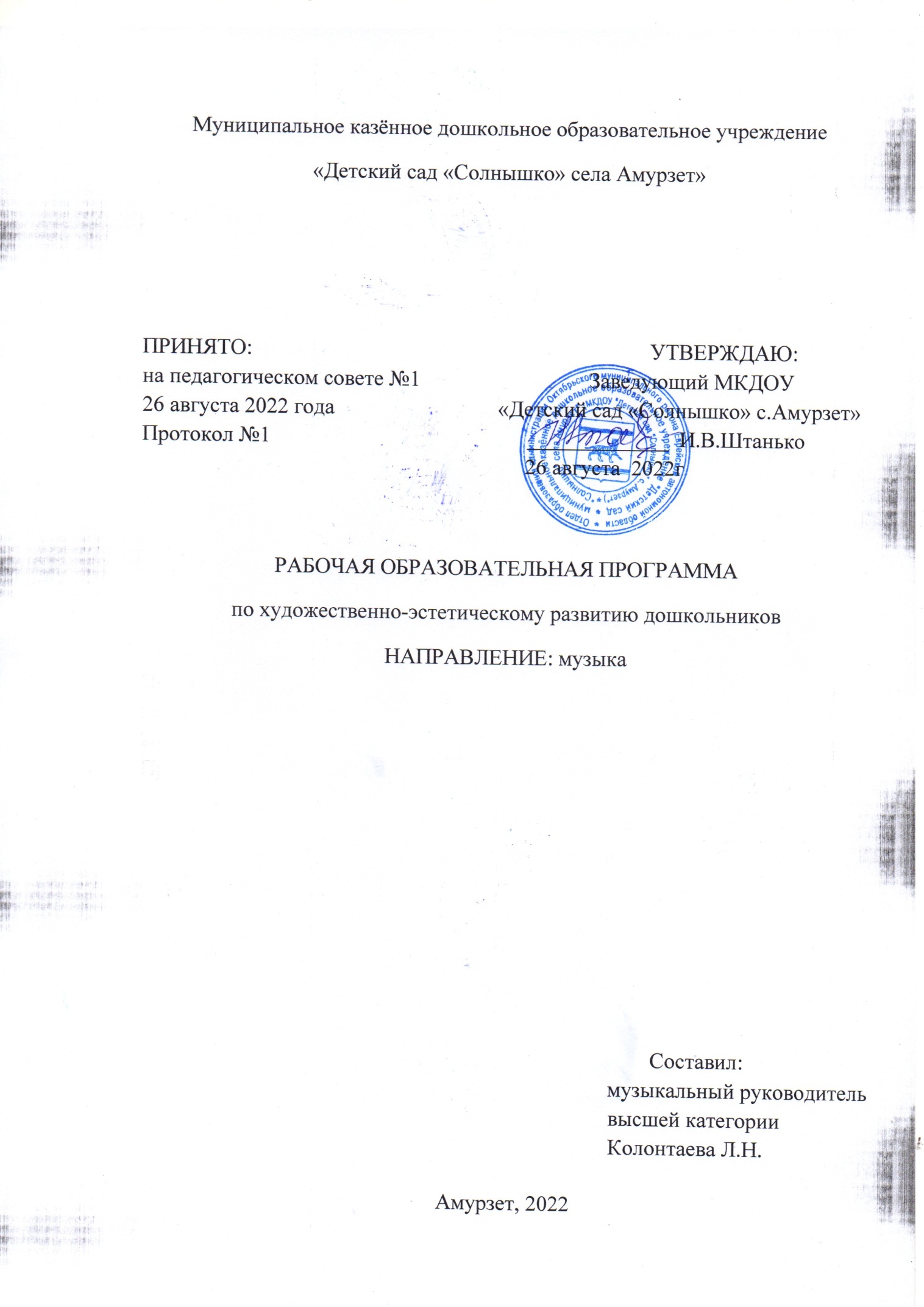 Пояснительная записка	Рабочая программа по художественно-эстетическому развитию (направление: музыка) дошкольников представляет внутренний нормативный документ и является основанием для оценки качества музыкального образовательного процесса в детском саду.         В программе  предусмотрена преемственность музыкального содержания во всех видах музыкальной деятельности.         Программа учитывает требования Федерального Государственного стандарта дошкольного образования (приказ№1155, от 17.10.2013 г.) в разделе 2, пункт 2.6; раздел 3, пункт 3.3.4; раздел 4,пункт 4.6; разработана в соответствии с:Уставом муниципального казённого дошкольного образовательного учреждения «Детский сад «Солнышко» села Амурзет»; Основной общеобразовательной программой дошкольного образования МКДОУ «Детский сад «Солнышко» с. Амурзет» Санитарно — эпидемиологическими правилами и нормативами СанПин 2.4.1.3049-13 от 29.05.2013г. «Санитарно — эпидемиологические требования к устройству, содержанию и организации режима работы дошкольных образовательных учреждений»;Законом РФ « Об образовании » от 29.12. 2012, приказ № 273 – ФЗ;Конституцией РФ  и учетом Конвенции ООН о правах ребенка  (Сборник Международных договоров, 1993)Федеральным Государственным образовательным  стандартом дошкольного образования (приказ Министерства образования и науки РФ от 17 октября 2013 № 1155)	Рабочая программа по  музыкальному воспитанию и развитию дошкольников составлена на основе Основной образовательной программы дошкольного образования «От рождения до школы»/ под ред. Н.Е.Вераксы, Т.С.Комаровой/ М.,»Мозаика — синтез» 2015;Программы «Музыкальное воспитание в детском саду»/М.Б.Зацепиной/ 2016;Параллельно привлечен потенциал парциальных программ и технологий, с помощью которых государственный образовательный стандарт реализуется наиболее полно и эффективно: Парциальная программа "Приобщение детей к истокам русской народной культуры" О.Л.Князевой,Парциальная  программа  по ритмической пластике для детей 3-7 лет. «Ритмическая мозаика»  А.Бурениной  С-П-2012,Парциальная программы «Ладушки» («Праздник каждый день») /И.Каплуновой, И.Новоскольцевой.Методическое пособие  «Национально-региональный компонент в воспитании и обучении детей дошкольного возраста (еврейская тематика)» под редакцией Голубь Б.М., Ложкиной О.Л. и Закон Ж.И. 	Рабочая программа отвечает требованиям Государственного стандарта и возрастным особенностям детей, разработана с учетом дидактических принципов  - их развивающего обучения, психологических особенностей дошкольников, а также с учетом национально-регионального компонента и включает в себя следующие разделы: восприятие; пение; музыкально-ритмические движения; игра на детских музыкальных инструментах.	Основная идея рабочей программы – гуманизация, приоритет  воспитания  общечеловеческих ценностей: добра, красоты, истины, самоценности дошкольного  детства с правом на стремление к реализации личности, ее уникальности и неповторимости. Цели и задачи программы:приобщить детей к музыкальному искусству;  в  рамках национально-регионального компонента приобщить  детей к истокам  русской народной культуры и к традициям  еврейского народа;создать условия для развития предпосылок ценностно –  смыслового восприятия и понимания произведений музыкального искусства, восприятия музыки, реализации самостоятельной творческой деятельности; развивать музыкальные способности (восприятие, звуковысотный, ритмический, тембровый, динамический слух, чувство ритма, музыкальную память); формировать музыкальный вкус;способствовать формированию общей духовной культуры; воспитывать интерес к музыкально-художественной деятельности;обеспечить эмоционально-психологическое благополучие, охрану и укрепление здоровья детей, удовлетворение потребности в самовыражении.      Успешное решение этих задач зависит от содержания музыкального воспитания, от значимости используемого репертуара, методов и приемов обучения, форм организации музыкальной деятельности.     Музыкальный репертуар, сопровождающий образовательный процесс сформирован из различных программных сборников, представленных в списке литературы. Репертуар  является вариативным компонентом программы и может быть изменен, дополнен в связи с календарными событиями, национально-региональным компонентом и  планом реализации коллективных и индивидуально – ориентированных мероприятий, обеспечивающих удовлетворение образовательных потребностей разных категорий детей.     Рабочая программа состоит из 5 разделов, рассчитана на 5 лет обучения.Занятия проводятся 2 раза в неделю в соответствиями с требованиями СанПина.Результатом реализации рабочей программы по музыкальному воспитанию и развитию дошкольников следует считать: сформированность эмоциональной отзывчивости на музыку, умение передавать выразительные музыкальные образы, воспринимать и передавать в пении, движении основные средства выразительности музыкальных произведений, сформированность двигательных навыков и качеств (координация, ловкость и точность движений, пластичность), умение передавать игровые образы, используя песенные, танцевальные импровизации, проявление активности, самостоятельности и творчества в разных видах музыкальной деятельности. Эти навыки способствуют развитию предпосылок:- ценностно – смыслового восприятия и понимания произведений музыкального искусства;- становления эстетического отношения к окружающему миру;- формированию элементарных представлений о видах музыкального искусства;- сопереживания персонажам художественных произведений;- реализации самостоятельной творческой деятельности.Эти результаты соответствуют целевым ориентирам возможных достижений ребенка в образовательной области «Художественно – эстетическое развитие», направлении «Музыка» (Федеральный Государственный образовательный стандарт дошкольного образования, приказ № 1115 от 17.10. 2013 г., раздел 2, пункт 2.6.)В рабочей программе учтены аспекты образовательной среды для детей дошкольного возраста:- предметно – пространственная развивающая образовательная среда (оборудованный музыкальный зал);-  условия  для  взаимодействия со взрослыми;- условия для взаимодействия с другими детьми. Интеграция с другими областямиЦелевые ориентиры не подлежат непосредственной оценке, в том числе в виде педагогической диагностики (мониторинга), и не являются основанием для их формального сравнения с реальными достижениями детей. Для успешного музыкального развития детей в МКДОУ «Детский сад «Солнышко»с. Амурзет» имеется большой музыкальный зал, оснащенный  необходимой современной     детской мебелью; музыкальными инструментами,  магнитной доской.Методическое обеспечение и материал:Музыкальный центрДомашний кинотеатрДиски  с программным материалом классической музыки, русской, еврейской  народной,  детского музыкального репертуара и мультфильмовДиски с музыкой для творчества и релаксации.Детские музыкальные инструменты (бубны, барабаны, металлофоны, ксилофоны, маракасы, ложки, треугольники,   музыкальные молоточки, дудочки, колокольчики, погремушки, в т.ч. самодельные шумовые); музыкальные игрушки;Мягкие игрушки животных, куклы для  проведения занятий и организации сюрпризных моментов.СинтезаторАккордеон.Музыкально-дидактические игры на развитие: звуковысотного слуха и закрепление программного материала, чувства ритма,  тембрового слуха, диатонического слуха; игры для развития памяти и слуха, внимания, детского творчества.Иллюстрации по временам года, жанрам музыки и т.п.Картотеки композиторов и музыкальных инструментовОбширный нотный материалМаски-шапочки, костюмы  для игр и инсценировок.Набор кукол би-ба-бо.Атрибуты для разучивания программного материала и развития творчества: ленты, платочки, шарфики, листочки, снежки, искусственные цветы. Музыкальный зал оформлен, пополняется интересным, ярким материалом – наглядным, методическим и др., идет постоянное накопление серии для настенных панно в зале по временам года, по тематике праздников и развлечений с целью обогащения и расширения представлений детей об окружающем мирЛитература Основная образовательная программа дошкольного образования «От рождения до школы»/ под ред. Н.Е.Вераксы, Т.С.Комаровой/ М.,»Мозаика — синтез» 2015;Программа «Музыкальное воспитание в детском саду»/М.Б.Зацепиной/ 2016;Парциальная программа "Приобщение детей к истокам русской народной культуры" О.Л.Князевой,Парциальная  программа  по ритмической пластике для детей 3-7 лет. «Ритмическая мозаика»  А.Бурениной  С-П-2012,Парциальная программа «Ладушки» («Праздник каждый день») /И.Каплуновой, И.Новоскольцевой/ С-П 2012Методическое пособие  «Национально-региональный компонент в воспитании обучении детей дошкольного возраста (еврейская тематика)» под редакцией Голубь Б.М., Ложкиной О.Л. и Закон Ж.И. «Еврейские праздники и памятные даты» под редакцией И.Шалькович;Вихарева Г.Ф. Веселинка. Спб., 2000.Вихарева Г.Ф. Песенка, звени! С-П,  .Зацепина М.Б., Антонова Т.В. Народные праздники в детском саду. М.: Мозаика-Синтез, 2005-2010. Зацепина М.Б., Антонова Т.В. Праздники и развлечения в детском саду. М.: Мозаика-Синтез, 2005-2010. Костина Э. П.Музыкально-дидактические игры. Ростов-на-Дону : « Феникс»  Серия: Сердце отдаю детям, 2010 -212сТанцевальная ритмика для детей. Т.И. Суворова. «Музыкальная палитра». Г. Санкт – Петербург, 2005г.Соколова Л.Л. Комплексы сюжетных утренних гимнастик для дошкольников. С-П 2012Харченко Т.Е. Утренняя гимнастика в детском саду. М-2016.Журналы «Колокольчик», «Музыкальный руководитель», «Музыкальная палитра».Интернет – ресурсы.                      УТВЕРЖДАЮ:                                  Заведующий МКДОУ                                 «Детский сад «Солнышко»                 с. Амурзет                                     ________ И.В.Штанько                                       «___»_______2016г.                     Музыка, утренняя гимнастика, дополнительноПонедельникПодготовительная группа                            08-50 – 09-00Старшая группа                                             09-00 – 09-102 младшая группа     И.О.                             09-30 –  09-45                                    Т.В.                              09-55 – 10-10Средняя группа          Г.В.                             10-15 – 10-35Подготовительная группа                             16-00 – 16-30                                                   ВторникСредняя группа                                               09-00, 16-00 – 16-201 младшая группа   С.С                                  09-30 –09-40Старшая группа С.В.                                      10-05 – 10-30Подготовительная группа   М.А.                  10-50 – 11-20                                                   СредаПодготовительная группа                              08-50 – 09-00Старшая группа                                               09-00 – 09-102 младшая группа     И.О.                               09-30 –  09-45                                    Т.В.                                09-55 – 10-10                                                    ЧетвергСтаршая группа                                              09-00, 16-00 – 16-20Средняя группа          Г.В.                              10-15 –10-35Подготовительная группа   М.А.                  10-50 – 11-20                                                 ПятницаПодготовительная группа                              08-50 – 09 - 00Средняя группа                                               09-00 – 09 - 101 младшая группа   С.С                                  09-30 – 09 - 40Старшая группа С.В.                                      10-05 – 10 - 30ГруппаВозрастДлительность занятия(минут)1 годРанняяс 2 до 3 лет102 годМладшаяс 3 до 4 лет153 годСредняяс 4 до 5 лет204 годСтаршаяс 5 до 6 лет255 годПодготовительная к школе с 6 до 7 лет 30Образовательная область«Социально-коммуникативное развитие»1. Формирование представления о музыкальной культуре и музыкальном искусстве; развитие навыков игровой деятельности; формирование гендерной, семейной, гражданской принадлежности, патриотических чувств, чувства принадлежности к мировому сообществу.                     2.Развитие свободного общения о музыке с взрослыми и сверстниками;                                                                        3.Формирование основ безопасности собственной жизнедеятельности в различных видах музыкальной деятельности. Образовательная область «Познавательное развитие»1.Расширение музыкального кругозора детей;                             2.Сенсорное развитие;                                                            3.Формирование целостной картины мира средствами музыкального искусства, творчества.Образовательная область     «Речевое развитие» 1.Развитие устной речи в ходе высказываний детьми своих впечатлений, характеристики музыкальных произведений;2.Практическое овладение детьми нормами речи;    3.Обогащение «образного словаря» Образовательная область«Художественно-эстетическое развитие»1.Развитие детского творчества;2.Приобщение к различным видам искусства;3.Использование художественных произведений для обогащения содержания музыкальных примеров;4.Закрепления результатов восприятия музыки. 5.Формирование интереса к эстетической стороне окружающей действительности.Образовательная область«Физическое развитие»1.Развитие физических качеств в ходе музыкально - ритмической деятельности; Использование музыкальных произведений в качестве музыкального сопровождения различных видов детской деятельности и двигательной активности.;                                                                        2.Сохранение и укрепление физического и психического здоровья детей;                                                                      3.Формирование представлений о здоровом образе жизни,  релаксации. Непосредственно – образовательная деятельность (занятия)Режимные моментыСамостоятельная деятельность детейСлушание музыки;Экспериментирование со звуками;Музыкально – дидактическая игра;Шумовой оркестр;Разучивание музыкальных игр и танцев;Совместное пение;Импровизация;Беседа интегративного характера;Совместное и индивидуальное музыкальное исполнение;Музыкальное упражнение;Попевка; Распевка;Двигательный пластический музыкальный этюд; Танец;Творческое задание;Концерт – импровизация;Музыкальная сюжетная играСлушание музыки, сопровождающей произведение режимных моментов4 Музыкальная подвижная игра на прогулке;Интегративная деятельность;Концерт – импровизация на прогулкеМузыкальная деятельность по инициативе ребёнка